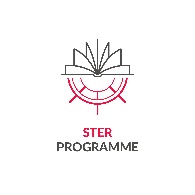 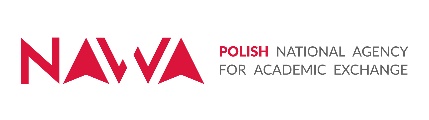 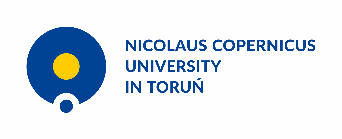 Appendix no. 3Scientific Internship Plan*Please note that the no. of pages in this application cannot exceed four A4 pages.								…………………………………………………………       Date and Applicant’s signatureConfirmation of compliance of the data contained in the application.						             ………….…………………………………………………………                                                                                  	           Date and signature of Host(s)/ Supervisor(s))Please provide a detailed description of activities planned to be undertaken during the internship (i.e. subject, scope main objectives and purpose of research conducted by the applicant at the faculty/research unit where the internship takes place, research program and expected benefits for the participant and the university, forms of the applicant's participation in the work of this unit and the method of presenting research results, planned date.)Please use Calibri 11 fontInviting (host) institution: assessment of the research institute in which the foreign research stay will take place. Universities: the position of Universities according to Times Higher Education World University Rankings. Address of the inviting (host) institutionForeign internship host /supervisor(s) (name, surname, position)Dates of the internship